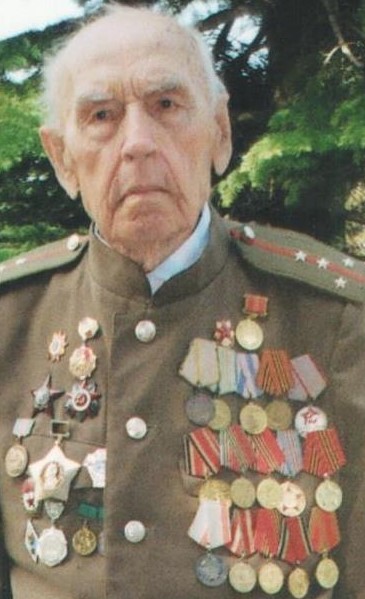 ТитаренкоПрокофий Иванович10.08.1923 г. – 12.11.2013 г.